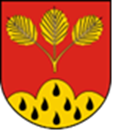 reprezentowana przez Wójta Gminy Olszanica w postępowaniu o udzielenie zamówienia publicznego pn.:„Udzielenie i obsługa kredytu krótko i długoterminowego dla Gminy Olszanica”(Znak sprawy: RF.2021.57.2021)ZATWIERDZAM……………………………….………….………..(podpis Kierownika Zamawiającego)Olszanica, dnia 26.05.2021 r.Nazwa oraz adres Zamawiającego.	Gmina Olszanica zwana dalej „Zamawiającym”Olszanica 81, 38-722 Olszanica,NIP: 688-12-46-016, REGON: 370440057,Nr telefonu: +48 13 461 70 45, Elektroniczna Skrzynka Podawcza: /UG_Olszanica/SkrytkaESP znajdująca się na platformie ePUAP pod adresem https://epuap.gov.pl/wps/portal   Poczta elektroniczna [e-mail]: gmina@olszanica.pl	Strona internetowa Zamawiającego [URL]: https://bip.olszanica.plStrona internetowa prowadzonego postępowania, na której udostępniane 
będą zmiany i wyjaśnienia treści SWZ oraz inne dokumenty zamówienia bezpośrednio związane z postępowaniem o udzielenie zamówienia [URL]: https://bip.olszanica.pl w zakładce Zamówienia publiczne.Godziny urzędowania: poniedziałek - piątek od 7.30 do 15.30 z wyłączeniem dni ustawowo wolnych od pracy.Tryb udzielenia zamówienia.Niniejsze postępowanie o udzielenie zamówienia publicznego prowadzone jest na podstawie przepisów ustawy w trybie podstawowym w którym w odpowiedzi na ogłoszenie o zamówieniu oferty mogą składać wszyscy zainteresowani wykonawcy, a następnie zamawiający wybiera najkorzystniejszą ofertę bez przeprowadzenia negocjacji (art. 275 pkt 1 ustawy Pzp). Zamawiający nie przewiduje możliwości wyboru najkorzystniejszej oferty z możliwością prowadzenia negocjacji (art. 275 pkt 2 ustawy Pzp).Wartość zamówienia.Niniejsze zamówienie jest zamówieniem klasycznym w rozumieniu art. 7 pkt 33) ustawy Pzp. Wartość zamówienia nie przekracza progów unijnych w rozumieniu art. 3 ustawy Pzp.Słownik.Użyte w niniejszej SWZ (oraz w załącznikach) terminy mają następujące znaczenie:„ustawa” – ustawa z dnia 11 września 2019 r. Prawo zamówień publicznych 
(Dz. U. z 2019 r. poz. 2019 z późn. zm.),„SWZ” – niniejsza Specyfikacja Warunków Zamówienia,„zamówienie” – zamówienie publiczne będące przedmiotem niniejszego postępowania,„postępowanie” – postępowanie o udzielenie zamówienia publicznego, którego dotyczy niniejsza SWZ,„Zamawiający” – Gmina Olszanica, „Wykonawca” – należy przez to rozumieć osobę fizyczną, osobę prawną albo jednostkę organizacyjną nieposiadającą osobowości prawnej, która oferuje na rynku wykonanie robót budowlanych lub obiektu budowlanego, dostawę produktów lub świadczenie usług lub ubiega się o udzielenie zamówienia, złożyła ofertę lub zawarła umowę w sprawie zamówienia publicznego,„RODO” - rozporządzenie Parlamentu Europejskiego i Rady (UE) 2016/679 
z dnia 27 kwietnia2016 r.w sprawie ochrony osób fizycznych w związku 
z przetwarzaniem danych osobowych i w sprawie swobodnego przepływu takich danych oraz uchylenia dyrektywy 95/46/WE (ogólne rozporządzenie 
o ochronie danych) (Dz. Urz. UE L 119 z 04.05.2016, str. 1),„miniPortal” – środek komunikacji elektronicznej służący do komunikacji elektronicznej między Zamawiającym i   Wykonawcami,„ePUAP” – elektroniczna platforma usług Administracji Publicznej 
oferująca w szczególności dostęp do formularzy umożliwiających komunikację Wykonawcy z Zamawiającym.Instrukcja użytkownika – Instrukcja użytkownika systemu miniPortal dostępna na stronie: https://miniportal.uzp.gov.pl/InstrukcjaUzytkownikaSystemuMiniPortalePUAP.pdfzawierająca wiążące wykonawcę informacje związane z korzystaniem 
z miniPortalu w szczególności opis sposobu składania/zmiany/wycofania oferty w niniejszym postępowaniu. Wykonawca zobowiązany jest zapoznać się z ww. Instrukcją i postępować wg zasad w niej wskazanych dedykowanych dla wykonawcy. Wykonawca ubiegając się o udzielenie zamówienia w szczególności składając ofertę akceptuje zasady korzystania z systemu miniPortal wskazane w Instrukcji użytkownika i SWZ.Wykonawca powinien dokładnie zapoznać się z niniejszą SIWZ i złożyć ofertę zgodnie z jej wymaganiami.Zamawiający nie przewiduje wyboru najkorzystniejszej oferty z możliwością prowadzenia negocjacji.Zamawiający informuje, iż zamówienie jest finansowane ze środków własnych Gminy Olszanica.Przedmiotem zamówienia są usługi polegające na udzieleniu i obsłudze kredytu krótko i długoterminowego dla Gminy Olszanica.Zamawiający zgodnie z art. 91 ust. 1 ustawy Pzp dopuszcza składanie ofert częściowych z podziałem na 2 części, jak poniżej:część 1 zamówienia – „Udzielenie kredytu krótkoterminowego w rachunku bieżącym”.Przedmiotem zamówienia są usługi polegające na udzieleniu i obsłudze kredytu krótkoterminowego do kwoty 5.000.000 zł (słownie: pięć milionów złotych dla Gminy Olszanica z przeznaczeniem na sfinansowanie przejściowego deficytu budżetu.Szczegółowe warunki zamówienia, w tym wymagania jakościowe, 
o których mowa w art. 246 ust. 2 ustawy Pzp:Okres wykorzystania kredytu do dnia 31 grudnia 2021 r. w całości.Kredyt zostanie wykorzystany zgodnie z Uchwałą Rady Gminy Olszanica XXV/200/2020 z dnia 29 grudnia 2020 r.Kredyt będzie przekazany na żądanie Zamawiającego, w całości na jego rachunek prowadzony w banku wybranym do obsługi budżetu gminy.Okres kredytowania od daty zawarcia umowy do dnia 31.12.2021 r.Spłata odsetek miesięczna począwszy od pierwszego miesiąca, w którym wykorzystano transzę kredytu,Bazowa stopa oprocentowania oparta będzie na stawce WIBOR 3M na dzień 31.05.2021 r. powiększona o marżę Wykonawcy,Zamawiający zastrzega sobie prawo do rezygnacji z wykorzystania części kredytu bez dodatkowych opłat i kosztów,Marża Wykonawcy jest stała w okresie umowy,Zamawiający zastrzega sobie prawo do wcześniejszej spłaty kredytu bez dodatkowych kosztów i opłat,Oprocentowanie i prowizja za udzielenie kredytu stanowią koszty obsługi kredytu,Wykonawca będzie naliczał odsetki od faktycznie wykorzystanych kwot kredytu. Odsetki naliczane będą za rzeczywistą liczbę dni wykorzystania kredytu przy założeniu, że rok liczy 365/366 dni, od dnia powstania zadłużenia z tytułu udzielonego kredytu do dnia poprzedzającego jego spłatę włącznie,Za spłatę odsetek od rat kapitału należy przyjąć dzień obciążenia rachunku Zamawiającego. Jeżeli termin płatności przypada na dzień ustawowo wolny od pracy, spłata odsetek i kredytu następuje w pierwszym dniu roboczym przypadającym po dniu ustawowo wolnym od pracy.Formę zabezpieczenia kredytu stanowi weksel In blanco wraz z deklaracją wekslową na sumę odpowiadającą kwocie zadłużenia z tytułu wykorzystanego kredytu wraz z odsetkami oraz innymi kosztami Wykonawcy,Zamawiający nie posiada zaległości wobec Zakładu Ubezpieczeń Społecznych i Urzędu Skarbowego,Zakłada się złożenie kontrasygnaty Skarbnika Gminy na dokumentach kredytowych (umowa kredytowa, weksel In blanco, deklaracji wystawienia weksla In blanco),Zamawiający nie korzysta z leasingu oraz emisji papierów dłużnych,Sprawozdania budżetowe oraz uchwały i zarządzenia zmieniające budżet Gminy Olszanica dostępne są na stronie Biuletynu Informacji Publicznej (http://bip.olszanica.pl)Waluta PLN.część 2 zamówienia – „Udzielenie kredytu długoterminowego”.Przedmiotem zamówienia są usługi polegające na udzieleniu i obsłudze kredytu długoterminowego w wysokości 2.000.000 zł (słownie: dwa miliony złotych) dla Gminy Olszanica z przeznaczeniem na finansowanie planowanego deficytu budżetu oraz spłatę wcześniej zaciągniętych kredytów.Szczegółowe warunki zamówienia, w tym wymagania jakościowe, o których mowa w art. 246 ust. 2 ustawy Pzp:Okres wykorzystania kredytu do dnia 31.12.2021 r. w całości.Kredyt zostanie wykorzystany zgodnie z Uchwałą Rady Gminy Olszanica XXV/204/2020 z dnia 29 grudnia 2020 r.Kredyt będzie przekazany na żądanie Zamawiającego, w całości na jego rachunek prowadzony w banku wybranym do obsługi budżetu gminy.Okres karencji przy spłacie kredytu do 31.12.2021 r.;Okres kredytowania od daty zawarcia umowy do dnia 31.12.2030 r.Spłata odsetek miesięczna począwszy od pierwszego miesiąca, w którym wykorzystano transzę kredytu,Bazowa stopa oprocentowania oparta będzie na stawce WIBOR 3M na dzień 31.05.2021 r. powiększona o marżę Wykonawcy,Zamawiający zastrzega sobie prawo do rezygnacji z wykorzystania części kredytu bez dodatkowych opłat i kosztów,Marża Wykonawcy jest stała w okresie umowy,Zamawiający zastrzega sobie prawo do wcześniejszej spłaty kredytu bez dodatkowych kosztów i opłat,Spłata kapitału nastąpi według harmonogramu stanowiącego Załącznik Nr 2 do SWZ.Oprocentowanie i prowizja za udzielenie kredytu stanowią koszty obsługi kredytu,Wykonawca będzie naliczał odsetki od faktycznie wykorzystanych kwot kredytu. Odsetki naliczane będą za rzeczywistą liczbę dni wykorzystania kredytu przy założeniu, że rok liczy 365/366 dni, od dnia powstania zadłużenia z tytułu udzielonego kredytu do dnia poprzedzającego jego spłatę włącznie,Za spłatę odsetek od rat kapitału należy przyjąć dzień obciążenia rachunku Zamawiającego. Jeżeli termin płatności przypada na dzień ustawowo wolny od pracy, spłata odsetek i kredytu następuje w pierwszym dniu roboczym przypadającym po dniu ustawowo wolnym od pracy.Formę zabezpieczenia kredytu stanowi weksel In blanco wraz z deklaracją wekslową na sumę odpowiadającą kwocie zadłużenia z tytułu wykorzystanego kredytu wraz z odsetkami oraz innymi kosztami Wykonawcy,Zamawiający nie posiada zaległości wobec Zakładu Ubezpieczeń Społecznych i Urzędu Skarbowego,Zakłada się złożenie kontrasygnaty Skarbnika Gminy na dokumentach kredytowych (umowa kredytowa, weksel In blanco, deklaracji wystawienia weksla In blanco),Zamawiający nie korzysta z leasingu oraz emisji papierów dłużnych,Sprawozdania budżetowe oraz uchwały i zarządzenia zmieniające budżet Gminy Olszanica dostępne są na stronie Biuletynu Informacji Publicznej (http://bip.olszanica.pl)Waluta PLN.Wspólny Słownik Zamówień CPV: 66113000-5 Usługi udzielania kredytu.Przedmiotowe środki dowodowe.Zamawiający nie wymaga w niniejszym postępowaniu przedmiotowych środków dowodowych.Termin wykonania przedmiotu zamówienia:w zakresie części 1 zamówienia:Okres kredytowania od daty zawarcia umowy do dnia 31.12.2021 r.Udzielenie kredytu do dnia 31.08.2021 r.  w zakresie części 2 zamówienia:Okres kredytowania od daty zawarcia umowy do dnia 31.12.2030 r.Udzielenie kredytu do dnia 31.08.2021 r.  Okres karencji przy spłacie kredytu do 31.12.2021 r.Zamawiający nie określa warunków udziału w niniejszym postępowaniu.Z postępowania o udzielenie zamówienia wyklucza się Wykonawcę, w stosunku, do którego zachodzi którakolwiek z okoliczności, o których mowa w art. 108 ustawy Pzp tj. wykonawcę:1) będącego osobą fizyczną, którego prawomocnie skazano za przestępstwo:a) 	udziału w zorganizowanej grupie przestępczej albo związku mającym na celu popełnienie przestępstwa lub przestępstwa skarbowego, o którym mowa w art. 258 Kodeksu karnego,b)	handlu ludźmi, o którym mowa w art. 189a Kodeksu karnego,c)	o którym mowa w art. 228-230a, art. 250a Kodeksu karnego lub w art. 46 lub art. 48 ustawy z dnia 25 czerwca 2010 r. o sporcie,d)	finansowania przestępstwa o charakterze terrorystycznym, o którym mowa w art. 165a Kodeksu karnego, lub przestępstwo udaremniania lub utrudniania stwierdzenia przestępnego pochodzenia pieniędzy lub ukrywania ich pochodzenia, o którym mowa w art. 299 Kodeksu karnego,e)	o charakterze terrorystycznym, o którym mowa w art. 115 § 20 Kodeksu karnego, lub mające na celu popełnienie tego przestępstwa,f) 	powierzenia wykonywania pracy małoletniemu cudzoziemcowi, o którym mowa w art. 9 ust. 2 ustawy z dnia 15 czerwca 2012 r. o skutkach powierzania wykonywania pracy cudzoziemcom przebywającym wbrew przepisom na terytorium Rzeczypospolitej Polskiej (Dz. U. poz. 769),g)	przeciwko obrotowi gospodarczemu, o których mowa w art. 296-307 Kodeksu karnego, przestępstwo oszustwa, o którym mowa w art. 286 Kodeksu karnego, przestępstwo przeciwko wiarygodności dokumentów, o których mowa w art. 270-277d Kodeksu karnego, lub przestępstwo skarbowe,h)	o którym mowa w art. 9 ust. 1 i 3 lub art. 10 ustawy z dnia 15 czerwca 2012 r. o skutkach powierzania wykonywania pracy cudzoziemcom przebywającym wbrew przepisom na terytorium Rzeczypospolitej Polskiej- lub za odpowiedni czyn zabroniony określony w przepisach prawa obcego;2)	jeżeli urzędującego członka jego organu zarządzającego lub nadzorczego, wspólnika spółki w spółce jawnej lub partnerskiej albo komplementariusza w spółce komandytowej lub komandytowo-akcyjnej lub prokurenta prawomocnie skazano za przestępstwo, o którym mowa w pkt 1;3)	wobec którego wydano prawomocny wyrok sądu lub ostateczną decyzję administracyjną o zaleganiu z uiszczeniem podatków, opłat lub składek na ubezpieczenie społeczne lub zdrowotne, chyba że wykonawca odpowiednio przed upływem terminu do składania wniosków o dopuszczenie do udziału w postępowaniu albo przed upływem terminu składania ofert dokonał płatności należnych podatków, opłat lub składek na ubezpieczenie społeczne lub zdrowotne wraz z odsetkami lub grzywnami lub zawarł wiążące porozumienie w sprawie spłaty tych należności;4) 	wobec którego prawomocnie orzeczono zakaz ubiegania się o zamówienia publiczne;5)	jeżeli zamawiający może stwierdzić, na podstawie wiarygodnych przesłanek, że wykonawca zawarł z innymi wykonawcami porozumienie mające na celu zakłócenie konkurencji, w szczególności jeżeli należąc do tej samej grupy kapitałowej w rozumieniu ustawy z dnia 16 lutego 2007 r. o ochronie konkurencji i konsumentów, złożyli odrębne oferty, oferty częściowe lub wnioski o dopuszczenie do udziału w postępowaniu, chyba że wykażą, że przygotowali te oferty lub wnioski niezależnie od siebie;6)	jeżeli, w przypadkach, o których mowa w art. 85 ust. 1, doszło do zakłócenia konkurencji wynikającego z wcześniejszego zaangażowania tego wykonawcy lub podmiotu, który należy z wykonawcą do tej samej grupy kapitałowej w rozumieniu ustawy z dnia 16 lutego 2007 r. o ochronie konkurencji i konsumentów, chyba że spowodowane tym zakłócenie konkurencji może być wyeliminowane w inny sposób niż przez wykluczenie wykonawcy z udziału w postępowaniu o udzielenie zamówienia.Zamawiający nie przewiduje podstaw wykluczenia wskazanych w art. 109 ust. PzpWykonawca może zostać wykluczony przez zamawiającego na każdym etapie postępowania o udzielenie zamówieniaWykonawca nie podlega wykluczeniu w okolicznościach określonych w art. 108 ust. 1 pkt 1, 2 i 5 ustawy Pzp, jeżeli udowodni zamawiającemu, że spełnił łącznie następujące przesłanki:naprawił lub zobowiązał się do naprawienia szkody wyrządzonej przestępstwem, wykroczeniem lub swoim nieprawidłowym postępowaniem, w tym poprzez zadośćuczynienie pieniężne;wyczerpująco wyjaśnił fakty i okoliczności związane z przestępstwem, wykroczeniem lub swoim nieprawidłowym postępowaniem oraz spowodowanymi przez nie szkodami, aktywnie współpracując odpowiednio z właściwymi organami, w tym organami ścigania, lub zamawiającym;podjął konkretne środki techniczne, organizacyjne i kadrowe, odpowiednie dla zapobiegania dalszym przestępstwom, wykroczeniom lub nieprawidłowemu postępowaniu, w szczególności:zerwał wszelkie powiązania z osobami lub podmiotami odpowiedzialnymi za nieprawidłowe postępowanie wykonawcy,zreorganizował personel,wdrożył system sprawozdawczości i kontroli,utworzył struktury audytu wewnętrznego do monitorowania przestrzegania przepisów, wewnętrznych regulacji lub standardów,wprowadził wewnętrzne regulacje dotyczące odpowiedzialności 
i odszkodowań za nieprzestrzeganie przepisów, wewnętrznych regulacji lub standardów.Zamawiający ocenia, czy podjęte przez wykonawcę czynności wskazane w pkt 7.4 SWZ są wystarczające do wykazania jego rzetelności, uwzględniając wagę i szczególne okoliczności czynu wykonawcy. Jeżeli podjęte przez wykonawcę czynności wskazane w pkt 7.4 SWZ nie są wystarczające do wykazania jego rzetelności, zamawiający wyklucza wykonawcęSposób wykazania braku podstaw wykluczenia wskazano w rozdziale 8 SWZ.Wykonawca zobowiązany jest złożyć wraz z ofertą oświadczenie stanowiące wstępne potwierdzenie, że Wykonawca na dzień składania ofert nie podlega wykluczeniu.Oświadczenie należy złożyć wg wymogów Załącznika nr 3 do SWZ.Jeżeli wykonawca nie złożył oświadczenia, o którym mowa w pkt 8.1 SWZ lub jest ono niekompletne lub zawiera błędy, zamawiający wezwie wykonawcę odpowiednio do jego złożenia, poprawienia lub uzupełnienia w wyznaczonym terminie, chyba że oferta wykonawcy podlega odrzuceniu bez względu na ich złożenie, uzupełnienie lub poprawienie lub zachodzą przesłanki unieważnienia postępowania.Zamawiający może żądać od wykonawców wyjaśnień dotyczących treści złożonych oświadczeń, o których mowa w pkt 8.1 SWZ.Oświadczenie, o którym mowa w rozdziale 8.1 SWZ składa się, pod rygorem nieważności, w formie elektronicznej lub w postaci elektronicznej opatrzonej podpisem zaufanym lub podpisem osobistym.Oświadczenie wskazane w rozdziale 8.1 SWZ przekazuje się środkiem komunikacji elektronicznej wskazanym w rozdziale 11 SWZ.W przypadku, gdy oświadczenie o których mowa w rozdziale 8.1 SWZ zawiera informacje stanowiące tajemnicę przedsiębiorstwa w rozumieniu przepisów ustawy z dnia 16 kwietnia 1993 r. o zwalczaniu nieuczciwej konkurencji (Dz. U. z 2020 r. poz. 1913), wykonawca, w celu utrzymania w poufności tych informacji, przekazuje je w wydzielonym i odpowiednio oznaczonym pliku.Dokumenty elektroniczne muszą spełniać łącznie następujące wymagania:są utrwalone w sposób umożliwiający ich wielokrotne odczytanie, zapisanie i powielenie, a także przekazanie przy użyciu środków komunikacji elektronicznej lub na informatycznym nośniku danych;umożliwiają prezentację treści w postaci elektronicznej, w szczególności przez wyświetlenie tej treści na monitorze ekranowym;umożliwiają prezentację treści w postaci papierowej, w szczególności za pomocą wydruku;zawierają dane w układzie niepozostawiającym wątpliwości co do treści 
i kontekstu zapisanych informacji.Zamawiający nie żąda wskazania przez Wykonawcę, w ofercie, części zamówienia, których wykonanie zamierza powierzyć podwykonawcom, którzy nie są podmiotami udostępniającymi zasoby, oraz podania nazw ewentualnych podwykonawców.Wykonawcy mogą wspólnie ubiegać się o udzielenie zamówienia. W takim przypadku, Wykonawcy ustanawiają pełnomocnika do reprezentowania 
ich w postępowaniu o udzielenie zamówienia albo do reprezentowania 
w postępowaniu i zawarcia umowy w sprawie zamówienia publicznego.W przypadku Wykonawców wspólnie ubiegających się o udzielenie zamówienia: oświadczenie, o którym mowa w pkt. 8.1 SWZ składa z ofertą każdy 
z Wykonawców wspólnie ubiegających się o zamówienie. Oświadczenie 
to potwierdza brak podstaw wykluczenia w zakresie, w jakim każdy 
z Wykonawców wykazuje brak podstaw wykluczenia w postępowaniu.Jeżeli została wybrana oferta Wykonawców wspólnie ubiegających się o udzielenie zamówienia, Zamawiający może żądać przed zawarciem umowy w sprawie zamówienia publicznego kopii umowy regulującej współpracę tych Wykonawców.Wymagania ogólneW postępowaniu o udzielenie zamówienia komunikacja między Zamawiającym a Wykonawcami odbywa się przy użyciu miniPortalu, który dostępny jest pod adresem: https://miniportal.uzp.gov.pl, ePUAPu, dostępnego pod adresem: https://epuap.gov.pl/wps/portal oraz poczty elektronicznej. Zamawiający wyznacza następujące osoby do kontaktu z Wykonawcami: Pani Lucyna Weremińska  Nr tel.: +48 13 461 70 04, email: skarbnik@olszanica.plWykonawca zamierzający wziąć udział w postępowaniu o udzielenie zamówienia publicznego, musi posiadać konto na ePUAP. Wykonawca posiadający konto na ePUAP ma dostęp do następujących formularzy: „Formularz do złożenia, zmiany, wycofania oferty lub wniosku” oraz do „Formularza do komunikacji”.Wymagania techniczne i organizacyjne wysyłania i odbierania dokumentów elektronicznych, elektronicznych kopii dokumentów i oświadczeń oraz informacji przekazywanych przy ich użyciu opisane zostały w Regulaminie korzystania z systemu miniPortal oraz Warunkach korzystania z elektronicznej platformy usług administracji publicznej (ePUAP). Zasady składania ofert oraz dokumentów składanych wraz z ofertą oraz wymagania techniczne i organizacyjne ich wysyłania opisane zostały w Instrukcji użytkownika. Wykonawca zobowiązany jest zapoznać się z ww. Instrukcją i postępować wg zasad w niej wskazanych. Wykonawca ubiegając się o udzielenie zamówienia w szczególności składając ofertę akceptuje zasady korzystania z systemu miniPortal wskazane w Instrukcji użytkownika i SWZ. W celu korzystania z systemu miniPortal konieczne jest dysponowanie przez użytkownika urządzeniem teleinformatycznym z dostępem do sieci Internet. Aplikacja działa tylko na platformie Windows i wymaga .NET Framework 4.5. W przypadku korzystania z urządzeń mobilnych oraz Mac lub Linux, dostęp do wszystkich funkcjonalności systemu miniPortal może być ograniczony. Specyfikacja połączenia, formatu przesyłanych danych oraz kodowania i oznaczania czasu odbioru danych:specyfikacja połączenia formularze udostępnione są za pomocą protokołu 
TLS 1.2,format danych oraz kodowanie miniPortal - Formularze dostępne są w formacie HTML z kodowaniem UTF-8,oznaczenia czasu odbioru danych – miniPortal - wszelkie operacje opierają się o czas serwera i dane zapisywane są z dokładnością co do setnej części sekundy,integracja z systemem ePUAP jest wykonana w wykorzystaniem standardowego mechanizmu ePUAP. W przypadku Wykonawcy wysyłającego wniosek do Zamawiającego, ESP Zamawiającego automatycznie generuje Rodzaj Urzędowego Poświadczenia Odbioru, czyli Urzędowe Poświadczenie Przedłożenia (UPP), które jest powiązane z wysyłanym dokumentem. W UPP 
w sekcji „Dane poświadczenia” jest zawarta informacja o dacie doręczenia.System dostępny jest za pośrednictwem następujących przeglądarek internetowych:Microsoft Internet Explorer od wersji 9.0,Mozilla Firefox od wersji 15,Google Chrome od wersji 20.Maksymalny rozmiar plików przesyłanych za pośrednictwem dedykowanych formularzy: „Formularz złożenia, zmiany, wycofania oferty lub wniosku” 
i „Formularza do komunikacji” wynosi 150 MB. Za datę przekazania oferty, wniosków, zawiadomień, dokumentów elektronicznych, oświadczeń lub elektronicznych kopii dokumentów lub oświadczeń oraz innych informacji przyjmuje się datę ich przekazania na ePUAP.Zamawiający przekazuje identyfikator postępowania na miniPortalu jako załącznik Nr 4 do SWZ. Dane postępowanie można wyszukać również na Liście wszystkich postępowań w miniPortalu, klikając wcześniej opcję „Dla Wykonawców” lub ze strony głównej z zakładki Postępowania.Składanie ofert.Wykonawca składa ofertę za pośrednictwem „Formularza do złożenia, zmiany, wycofania oferty lub wniosku” dostępnego na ePUAP i udostępnionego również na miniPortalu. Funkcjonalność do zaszyfrowania oferty przez Wykonawcę jest dostępna dla wykonawców na miniPortalu, w szczegółach danego postępowania. W formularzu oferty Wykonawca zobowiązany jest podać adres skrzynki ePUAP, na którym prowadzona będzie korespondencja związana z postępowaniem. Ofertę należy sporządzić w języku polskim. Ofertę składa się, pod rygorem nieważności, w formie elektronicznej lub w postaci elektronicznej opatrzonej podpisem zaufanym lub podpisem osobistym. Sposób złożenia oferty, w tym zaszyfrowania oferty opisany został w „Instrukcji użytkownika”, dostępnej na stronie: https://miniportal.uzp.gov.pl Jeżeli dokumenty elektroniczne, przekazywane przy użyciu środków komunikacji elektronicznej, zawierają informacje stanowiące tajemnicę przedsiębiorstwa w rozumieniu przepisów ustawy z dnia 16 kwietnia 1993 r. o zwalczaniu nieuczciwej konkurencji (Dz. U. z 2020 r. poz. 1913), wykonawca, w celu utrzymania w poufności tych informacji, przekazuje je w wydzielonym i odpowiednio oznaczonym pliku, wraz z jednoczesnym zaznaczeniem polecenia „Załącznik stanowiący tajemnicę przedsiębiorstwa”, a następnie wraz z plikami stanowiącymi jawną część należy ten plik zaszyfrować. Do oferty należy dołączyć oświadczenie o niepodleganiu wykluczeniu, spełnianiu warunków udziału w postępowaniu, w zakresie wskazanym w pkt 8.1 SWZ, w formie elektronicznej lub w postaci elektronicznej opatrzonej podpisem zaufanym lub podpisem osobistym, a następnie zaszyfrować wraz z plikami stanowiącymi ofertę.Oferta może być złożona tylko do upływu terminu składania ofert. Wykonawca może przed upływem terminu do składania ofert wycofać ofertę za pośrednictwem „Formularza do złożenia, zmiany, wycofania oferty lub wniosku” dostępnego na ePUAP i udostępnionego również na miniPortalu. Sposób wycofania oferty został opisany w „Instrukcji użytkownika” dostępnej na miniPortalu.Wykonawca po upływie terminu do składania ofert nie może skutecznie dokonać zmiany ani wycofać złożonej oferty. Składanie dokumentów innych niż ofertyW postępowaniu o udzielenie zamówienia komunikacja pomiędzy Zamawiającym a Wykonawcami w zakresie składania dokumentów, oświadczeń, wniosków (innych niż ofert - które mogą być przekazywane jedynie w sposób wskazany w pkt 11.8 SWZ) odbywa się elektronicznie za pośrednictwem:dedykowanego formularza: „Formularz do komunikacji” dostępnego na ePUAP oraz udostępnionego przez miniPortal;lubpoczty elektronicznej na adres poczty Zamawiającego: gmina@olszanica.pl Zamawiający przekazuje dokumenty na adres poczty elektronicznej wskazany w formularzu ofertowym Wykonawcy, na co Wykonawca wyraża zgodę wskazując ten adres w ofercie i zobowiązuje się do utrzymania jego funkcjonalności przez czas trwania postępowania. Domniemywa się, że dokumenty, oświadczenia i wnioski przekazane na adres poczty elektronicznej wskazany w formularzu ofertowym zostały doręczone skutecznie, a Wykonawca zapoznał się z ich treścią.W przypadku korzystania z rozwiązania wskazanego w rozdziale 11.17 lit a) SWZ dokumenty elektroniczne, składane są przez Wykonawcę za pośrednictwem „Formularza do komunikacji” jako załączniki. Sposób sporządzenia dokumentów elektronicznych musi być zgody 
z wymaganiami określonymi w rozporządzeniu Prezesa Rady Ministrów 
z dnia 30 grudnia 2020 r. w sprawie sposobu sporządzania i przekazywania informacji oraz wymagań technicznych dla dokumentów elektronicznych oraz środków komunikacji elektronicznej w postępowaniu o udzielenie zamówienia publicznego lub konkursie (Dz. U. z 2020 poz. 2452) oraz rozporządzeniu Ministra Rozwoju, Pracy i Technologii z dnia 23 grudnia 2020 r. w sprawie podmiotowych środków dowodowych oraz innych dokumentów lub oświadczeń, jakich może żądać zamawiający od wykonawcy (Dz. U. z 2020 poz. 2415).Zamawiający nie przewiduje wadium w postępowaniu.Każdy Wykonawca może złożyć jedną ofertę w danej części zamówienia. Ofertę składa się, pod rygorem nieważności, w formie elektronicznej lub w postaci elektronicznej opatrzonej podpisem zaufanym lub podpisem osobistym w formatach danych określonych w przepisach wydanych na podstawie art. 18 ustawy z dnia 17 lutego 2005 r. o informatyzacji działalności podmiotów realizujących zadania publiczne (Dz. U. z 2020 r. poz. 346, 568, 695, 1517 i 2320), z zastrzeżeniem formatów, o których mowa w art. 66 ust. 1 ustawy Pzp, z uwzględnieniem rodzaju przekazywanych danych.Sposób złożenia oferty w tym zaszyfrowania oferty opisany został w Instrukcji użytkownika. Wykonawca zobowiązany jest do zapoznania się z treścią ww. Instrukcji przed złożeniem oferty. Składając ofertę Wykonawca akceptuje treść ww. Instrukcji. Oferta musi zawierać następujące oświadczenia i dokumenty:Formularz ofertowy – do wykorzystania wzór (druk), stanowiący Załącznik nr 1 do SWZ (przy czym Wykonawca może sporządzić ofertę wg innego wzorca, powinna ona wówczas obejmować dane wymagane dla oferty w SWZ i załącznikach). Tabelę Obliczenia Ceny Zamówienia - Załącznik nr 1.1 do SWZ (dla części 1 zamówienia),Tabelę Obliczenia Ceny Zamówienia - Załącznik nr 1.2 do SWZ (dla części 2 zamówienia),Oświadczenie, o którym mowa w pkt 8.1 SWZ – Załącznik Nr 2 do SWZ;Potwierdzenie umocowania do działania w imieniu wykonawcy lub podmiotu udostępniającego zasoby:zamawiający w celu potwierdzenia, że osoba działająca w imieniu wykonawcy lub podmiotu udostępniającego zasoby jest umocowana do jego reprezentowania, żąda złożenia wraz z ofertą odpisu lub informacji z Krajowego Rejestru Sądowego, Centralnej Ewidencji i Informacji o Działalności Gospodarczej lub innego właściwego rejestru;wykonawca lub podmiot udostępniający zasoby nie jest zobowiązany do złożenia dokumentów, o których mowa w lit a), jeżeli zamawiający może je uzyskać za pomocą bezpłatnych i ogólnodostępnych baz danych, o ile wykonawca wskazał dane umożliwiające dostęp do tych dokumentów.jeżeli w imieniu wykonawcy lub podmiotu udostępniającego zasoby działa osoba, której umocowanie do jego reprezentowania nie wynika z dokumentów, o których mowa w lit a), zamawiający żąda od wykonawcy lub podmiotu udostępniającego zasoby złożenia wraz z ofertą pełnomocnictwa lub innego dokumentu potwierdzającego umocowanie do reprezentowania wykonawcy. Pełnomocnictwo do reprezentowania wykonawców wspólnie ubiegających się o udzielenie zamówienia w postępowaniu o udzielenie zamówienia albo do reprezentowania ich w postępowaniu i zawarcia umowy w sprawie zamówienia publicznego (jeżeli dotyczy).Pełnomocnictwo, o którym mowa w rozdziale 13.4 pkt 5) lit c) i pkt 6) SWZ składa się w postaci elektronicznej i opatruje się kwalifikowanym podpisem elektronicznym, podpisem zaufanym lub podpisem osobistym. W przypadku gdy pełnomocnictwo zostało sporządzone jako dokument w postaci papierowej i opatrzone własnoręcznym podpisem, przekazuje się cyfrowe odwzorowanie tego dokumentu opatrzone kwalifikowanym podpisem elektronicznym, podpisem zaufanym lub podpisem osobistym, poświadczającym zgodność cyfrowego odwzorowania z dokumentem w postaci papierowej.  Poświadczenia zgodności cyfrowego odwzorowania z dokumentem w postaci papierowej dokonuje mocodawca. Poświadczenia zgodności cyfrowego odwzorowania pełnomocnictwa z dokumentem w postaci papierowej może dokonać również notariusz.Wykonawca w ofercie może zastrzec informacje stanowiące tajemnicę przedsiębiorstwa w rozumieniu ustawy z dnia 16 kwietnia 1993 r. o zwalczaniu nieuczciwej konkurencji (tekst jedn. Dz. U. 2020 poz. 1913, ze zm.). Zamawiający nie ujawni informacji stanowiących tajemnicę przedsiębiorstwa w rozumieniu przepisów o zwalczaniu nieuczciwej konkurencji, jeżeli wykonawca, nie później niż w terminie składania ofert, zastrzegł, że nie mogą być one udostępniane oraz wykazał, iż zastrzeżone informacje stanowią tajemnicę przedsiębiorstwa.Wykonawca nie może zastrzec w ofercie informacji o których mowa w art. 222 ust. 5 ustawy Pzp.Wszelkie informacje stanowiące tajemnicę przedsiębiorstwa w rozumieniu ustawy z dnia 16 kwietnia 1993 r. o zwalczaniu nieuczciwej konkurencji (tekst jedn. z 2020 r. poz. 1913 ze zm.), które Wykonawca zastrzeże jako tajemnicę przedsiębiorstwa, powinny zostać złożone w odpowiednio wydzielonym i oznaczonym pliku.Wykonawca składa ofertę za pośrednictwem Formularza do złożenia, zmiany, wycofania oferty dostępnego na ePUAP i udostępnionego również na miniPortalu. W formularzu oferty Wykonawca zobowiązany jest podać adres skrzynki ePUAP, na którym prowadzona będzie korespondencja związana z postępowaniem.Termin składania ofert: do dnia 15.06.2021 r., godz. 10:00.Termin otwarcia ofert: 15.06.2021 r., godz. 11:00.Wykonawca może przed upływem terminu do składania ofert zmienić lub wycofać ofertę za pośrednictwem Formularza do złożenia, zmiany, wycofania oferty lub wniosku dostępnego na stronie ePUAP. Sposób zmiany i wycofania oferty został opisany w Instrukcji użytkownika.Zamawiający, najpóźniej przed otwarciem ofert, udostępnia na stronie internetowej prowadzonego postępowania informację o kwocie, jaką zamierza przeznaczyć na sfinansowanie zamówienia. Otwarcie ofert następuje poprzez użycie mechanizmu do odszyfrowania ofert dostępnego po zalogowaniu w zakładce Deszyfrowanie na miniPortalu i następuje poprzez wskazanie pliku do odszyfrowania.Zamawiający, niezwłocznie po otwarciu ofert, udostępnia na stronie internetowej prowadzonego postępowania informacje o:nazwach albo imionach i nazwiskach oraz siedzibach lub miejscach prowadzonej działalności gospodarczej albo miejscach zamieszkania wykonawców, których oferty zostały otwarte;cenach lub kosztach zawartych w ofertach.Zamawiający odrzuca ofertę, jeżeli została złożona po terminie składania ofert, 
o którym mowa w pkt. 14.2 SWZ.Wykonawca jest związany ofertą do dnia 14.07.2021 r.W przypadku gdy wybór najkorzystniejszej oferty nie nastąpi przed upływem terminu związania ofertą, o którym mowa w pkt 15.1, zamawiający przed upływem terminu związania ofertą, zwróci się jednokrotnie do wykonawców o wyrażenie zgody na przedłużenie tego terminu o wskazywany przez niego okres, nie dłuższy niż 30 dni.Przedłużenie terminu związania ofertą, o którym mowa w pkt. 15.2 SWZ, wymaga złożenia przez Wykonawcę pisemnego oświadczenia o wyrażeniu zgody na przedłużenie terminu związania ofertą.Cena oferty podana w formularzu ofertowym – Załącznik Nr 1 do SWZ musi obejmować cały zakres przedmiotu zamówienia wyceniony dla porównywalności ofert w oparciu o Tabelę Obliczenia Ceny Zamówienia - Załącznik nr 1.1 do SWZ (dla części 1 zamówienia) i Załącznik nr 1.2 do SWZ (dla części 2 zamówienia), którą sporządza Wykonawca.Wykonawca w cenie ofertowej ujmuje wszystkie koszty związane 
z uruchomieniem i obsługą kredytu. Zamawiający nie będzie ponosił żadnych dodatkowych kosztów związanych z czynnościami banku wynikającymi z umowy (lub ogólnych warunków umów kredytu w danym banku na etapie realizacji umowy) w szczególności: kosztów wcześniejszej spłaty kredytu oraz innych kosztów czynności bankowych.Wartość przedmiotu zamówienia (dla danej części zamówienia) w Tabeli Obliczenia Ceny Zamówienia (pozycja: „Razem odsetki + prowizja”) należy obliczyć jako sumę wartości odsetek kredytu i wartości prowizji, przy czym:wartość poszczególnych wierszy (kolumna 8 „odsetki od kredytu”) Tabeli Obliczenia Ceny Zamówienia należy obliczyć jako iloczyn wartości pozycji z kolumny 2, 5, 6 i 7, przy czym pozycja 5 stanowi sumę wartości pozycji z kolumny 3 i 4.wartość odsetek od kredytu w Tabeli Obliczenia Ceny Zamówienia należy obliczyć jako sumę wartości poszczególnych pozycji (wierszy) 
kolumny 8.wartość prowizji w Tabeli Obliczenia Ceny Zamówienia należy obliczyć jako iloczyn wartości kredytu i stawki procentowej prowizji.Wykonawcy zabrania się modyfikacji Tabeli Obliczenia Ceny Zamówienia - załącznik nr 1.1 i 1.2 do SWZ poprzez zmianę kolejności pozycji lub dopisywanie nieujętych elementów. Usunięcie którejkolwiek pozycji z Tabeli Obliczenia Ceny Zamówienia będzie skutkować odrzuceniem oferty.Wszelkie rozliczenia dotyczące realizacji przedmiotu zamówienia opisanego                     w niniejszej specyfikacji dokonywane będą w złotych polskich.Jeżeli została złożona oferta, której wybór prowadziłby do powstania u zamawiającego obowiązku podatkowego zgodnie z ustawą z dnia 11 marca 2004 r. o podatku od towarów i usług (Dz. U. z 2020 r. poz. 106 z późn. zm.), dla celów zastosowania kryterium ceny lub kosztu zamawiający dolicza do przedstawionej             w tej ofercie ceny kwotę podatku od towarów i usług, którą miałby obowiązek rozliczyć.W ofercie, o której mowa w pkt 16.6 SWZ Wykonawca ma obowiązek:1)	poinformowania zamawiającego, że wybór jego oferty będzie prowadził do powstania u zamawiającego obowiązku podatkowego;2)	wskazania nazwy (rodzaju) towaru lub usługi, których dostawa lub świadczenie będą prowadziły do powstania obowiązku podatkowego;3)	wskazania wartości towaru lub usługi objętego obowiązkiem podatkowym zamawiającego, bez kwoty podatku;4)	wskazania stawki podatku od towarów i usług, która zgodnie z wiedzą wykonawcy, będzie miała zastosowanie.W Formularzu oferty Wykonawca podaje cenę, z dokładnością do dwóch miejsc po przecinku w rozumieniu art. 3 ust. 1 pkt 1 i ust. 2 ustawy z dnia 9 maja 2014 r.                             o informowaniu o cenach towarów i usług oraz ustawy z dnia 7 lipca 1994 r.                               o denominacji złotego, za którą podejmuje się zrealizować przedmiot zamówienia. Jako kryterium wyboru oferty przyjmuje się w niniejszym postępowaniu:Ocena ofert zostanie dokonana dla każdej części oddzielnie.Zamawiający dokona oceny ofert przyznając punkty w ramach poszczególnych kryteriów oceny ofert, przyjmując zasadę, że 1% = 1 punkt.Maksymalna ilość punktów według kryterium „Cena” to 100 punktów. Przyznane punkty zostaną zaokrąglone do dwóch miejsc po przecinku. Liczba punktów w ramach kryterium „Cena” – (C) zostanie obliczona według następującego wzoru:	CminC = 	------- x 100 pkt 	  Co	gdzie,C- ilość punktów za kryterium cena,Cmin - najniższa cena ofertowa spośród ofert nieodrzuconych,Cb – cena oferty ocenianej.Zamawiający wybierze ofertę, która otrzyma najwyższą liczbę punktów C w ustalonym kryterium.Punktacja zostanie ustalona do dwóch miejsc po przecinku, z zachowaniem zasady zaokrągleń matematycznych.Za najkorzystniejszą w danej części zamówienia zostanie uznana oferta z największą liczbą punktów.Zamawiający wybiera najkorzystniejszą ofertę w terminie związania ofertą.Jeżeli termin związania ofertą upłynął przed wyborem najkorzystniejszej oferty, Zamawiający wzywa Wykonawcę, którego oferta otrzymała najwyższą ocenę, do wyrażenia, w wyznaczonym przez Zamawiającego terminie, pisemnej zgody na wybór jego oferty.Stosownie do art. 253 ust. 1 ustawy Pzp, Zamawiający niezwłocznie po wyborze najkorzystniejszej oferty informuje równocześnie Wykonawców, którzy złożyli 
oferty, o:wyborze najkorzystniejszej oferty, podając nazwę albo imię i nazwisko, siedzibę albo miejsce zamieszkania, jeżeli jest miejscem wykonywania działalności Wykonawcy, którego ofertę wybrano, oraz nazwy albo imiona i nazwiska, siedziby albo miejsca zamieszkania, jeżeli są miejscami wykonywania działalności Wykonawców, którzy złożyli oferty, a także punktację przyznaną ofertom w każdym kryterium oceny ofert i łączną punktację,Wykonawcach, których oferty zostały odrzucone.	podając uzasadnienie faktyczne i prawne.Zamawiający udostępnia niezwłocznie informacje, o których mowa w pkt 18.3 
tiret pierwszy SWZ, na stronie internetowej prowadzonego postępowania: www.bip.olszanica.pl w zakładce Zamówienia publiczne.W przypadku, gdy zostanie wybrana jako najkorzystniejsza oferta Wykonawców wspólnie ubiegających się o udzielenie zamówienia, Wykonawca przed podpisaniem umowy na wezwanie Zamawiającego przedłoży umowę regulującą współpracę Wykonawców.Osoby reprezentujące Wykonawcę przy podpisywaniu umowy powinny posiadać ze sobą dokumenty potwierdzające ich umocowanie do reprezentowania Wykonawcy, o ile umocowanie to nie będzie wynikać z dokumentów załączonych do oferty.O terminie złożenia dokumentu, o którym mowa w pkt 19.1 SWZ Zamawiający powiadomi Wykonawcę odrębnym pismem.Zamawiający nie wymaga wniesienia zabezpieczenia należytego wykonania umowy.Z Wykonawca, którego oferta zostanie uznana przez Zamawiającego za ofertę najkorzystniejszą zostanie podpisana umowa w miejscu i terminie wyznaczonym przez Zamawiającego.Oferta Wykonawcy oraz niniejsza SWZ stanowić będzie integralną część umowy.Przed podpisaniem umowy Wykonawca dostarczy Zamawiającemu projekt umowy o udzielnie kredytu dla Gminy Olszanica, uwzględniający zapisy niniejszej SWZ.Istotne postanowienia przyszłej umowy: w zakresie części 1 zamówienia:Okres wykorzystania, w całości do dnia 31.12.2021 r.;Płatność odsetek następowała będzie w ostatnim dniu każdego miesiąca kalendarzowego, przy czym pierwsza płatność odsetek dokonana będzie ostatniego dnia miesiąca kalendarzowego w którym wypłacono pierwszą transzę kredytu, kolejne miesięczne (miesiąc kalendarzowy) okresy obrachunkowe liczone są od dnia zakończenia poprzedniego okresu obrachunkowego, ostatni okres obrachunkowy kończy się w dniu całkowitej spłaty kredytu. Spłata kapitału następować będzie po upływie okresu karencji w okresach kwartalnych w ratach i okresach spłaty określonych poniżej, z zastrzeżeniem, iż Zamawiający ma prawo do zmiany treści umowy w zakresie terminów harmonogramu spłat i ich wysokości bez naliczania z tego tytułu dodatkowych opłat i prowizji.W przypadku wcześniejszej spłaty całości lub części kredytu nie będą pobierane żadne dodatkowe opłaty i prowizje a odsetki naliczane będą tylko od kwoty aktualnego zadłużenia pozostałego do spłaty.Uruchomianie kredytu nastąpi w całości na podstawie dyspozycji Zamawiającego nie później niż do 31.12.2021 r.Spłata kredytu nastąpi do dnia 31.12.2021 r.:Waluta PLN.w zakresie części 2 zamówienia:Okres wykorzystania, w całości do dnia 31.12.2021 r.;Okres karencji przy spłacie kredytu do 31.12.2021 r.;Płatność odsetek następowała będzie w ostatnim dniu każdego miesiąca kalendarzowego, przy czym pierwsza płatność odsetek dokonana będzie ostatniego dnia miesiąca kalendarzowego w którym wypłacono pierwszą transzę kredytu, kolejne miesięczne (miesiąc kalendarzowy) okresy obrachunkowe liczone są od dnia zakończenia poprzedniego okresu obrachunkowego, ostatni okres obrachunkowy kończy się w dniu całkowitej spłaty kredytu. Spłata kapitału następować będzie po upływie okresu karencji w okresach kwartalnych w ratach i okresach spłaty określonych poniżej, z zastrzeżeniem, iż Zamawiający ma prawo do zmiany treści umowy w zakresie terminów harmonogramu spłat i ich wysokości bez naliczania z tego tytułu dodatkowych opłat i prowizji.W przypadku wcześniejszej spłaty całości lub części kredytu nie będą pobierane żadne dodatkowe opłaty i prowizje a odsetki naliczane będą tylko od kwoty aktualnego zadłużenia pozostałego do spłaty.Uruchomianie kredytu nastąpi w całości na podstawie dyspozycji Zamawiającego nie później niż do 31.12.2021 r.Spłata kredytu nastąpi do dnia31.12.2030 r.:Waluta PLN.Zamawiający przewiduje możliwość wprowadzenia niżej wymienionych zmian postanowień zawartej umowy w stosunku do treści oferty, na podstawie, której dokonano wyboru wykonawcy, w oparciu o katalog okoliczności których zaistnienie może oznaczać konieczność zmiany postanowień umowy. Katalog okoliczności obejmuje zmianę terminu przewidzianego na zakończenie umowy:zmiany okresu spłaty kapitału i odsetek,zmianę wysokości spłat kredytu oraz terminów spłat,zmiana może być inicjowana na wniosek Banku bądź Kredytobiorcy, strona wnioskująca zobowiązana jest do jej szczegółowego uzasadnienia oraz wskazania podstawy prawnej i umownejzmiana musi uzyskać aprobatę obu stron umowy,zmiana musi być wprowadzona w formie pisemnej pod rygorem nieważności,zmiana nie może spowodować wykroczenia usługi poza przedmiot zamówienia opisany w SIWZ,wysokość i termin spłaty kredytu/raty kredytu mogą być, w szczególnie uzasadnionym przypadku, zmienione, w drodze aneksu do umowy, na pisemny wniosek kredytobiorcy złożony wraz z odpowiednim uzasadnieniem na 15 dni przed terminem płatności raty kapitałowej. Oznaczony czas przesunięcia raty kapitałowej nie może wykraczać poza okres 1 roku kalendarzowego w poszczególnych latach kredytowania. Rata kapitałowa, której termin spłaty został przesunięty, wchodzi w skład niespłaconej części kapitału i jest oprocentowana na zasadach określonych w umowie kredytu.Zgodnie z art. 13 ust. 1 i 2 rozporządzenia Parlamentu Europejskiego i Rady (UE) 2016/679 z dnia 27 kwietnia 2016 r. w sprawie ochrony osób fizycznych w związku z przetwarzaniem danych osobowych i w sprawie swobodnego przepływu takich 
danych oraz uchylenia dyrektywy 95/46/WE (ogólne rozporządzenie o ochronie danych) (Dz. Urz. UE L 119 z 04.05.2016, str. 1), dalej „RODO”, Zamawiający 
informuje, że: Jest administratorem danych osobowych Wykonawcy oraz osób, których dane Wykonawca przekazał w niniejszym postępowaniu;dane osobowe Wykonawcy przetwarzane będą na podstawie art. 6 ust. 1 lit. c RODO w celu związanym z postępowaniem o udzielenie zamówienia publicznego 
na zadanie pn.: „Udzielenie i obsługa kredytu długoterminowego na sfinansowanie inwestycji w 2021 roku” prowadzonym w trybie podstawowym;odbiorcami danych osobowych Wykonawcy będą osoby lub podmioty, którym udostępniona zostanie dokumentacja postępowania w oparciu o art. 18 oraz art. 74 ust. 3 ustawy z dnia 11 września 2019 r. – Prawo zamówień publicznych 
(Dz. U. z 2019 r. poz. 2019 z późn. zm.), dalej „ustawa Pzp”;  dane osobowe Wykonawcy będą przechowywane, zgodnie z art. 78 ustawy Pzp, przez okres 4 lat od dnia zakończenia postępowania o udzielenie zamówienia, a jeżeli czas trwania umowy przekracza 4 lata, okres przechowywania obejmuje cały czas trwania umowy;obowiązek podania przez Wykonawcę danych osobowych bezpośrednio go dotyczących jest wymogiem ustawowym określonym w przepisach ustawy Pzp, związanym z udziałem w postępowaniu o udzielenie zamówienia publicznego; konsekwencje niepodania określonych danych wynikają z ustawy Pzp;  w odniesieniu do danych osobowych Wykonawcy decyzje nie będą podejmowane w sposób zautomatyzowany, stosownie do art. 22 RODO;Wykonawca posiada:na podstawie art. 15 RODO prawo dostępu do danych osobowych dotyczących Wykonawcy;na podstawie art. 16 RODO prawo do sprostowania danych osobowych, o ile ich zmiana nie skutkuje zmianą wyniku postępowania o udzielenie zamówienia 
publicznego ani zmianą postanowień umowy w zakresie niezgodnym z ustawą Pzp oraz nie narusza integralności protokołu oraz jego załączników;na podstawie art. 18 RODO prawo żądania od administratora ograniczenia przetwarzania danych osobowych z zastrzeżeniem przypadków, o których mowa w art. 18 ust. 2 RODO;  prawo do wniesienia skargi do Prezesa Urzędu Ochrony Danych Osobowych, gdy Wykonawca uzna, że przetwarzanie jego danych osobowych narusza przepisy RODO;Wykonawcy nie przysługuje:w związku z art. 17 ust. 3 lit. b, d lub e RODO prawo do usunięcia danych osobowych;prawo do przenoszenia danych osobowych, o którym mowa w art. 20 RODO;na podstawie art. 21 RODO prawo sprzeciwu, wobec przetwarzania danych osobowych, gdyż podstawą prawną przetwarzania danych osobowych Wykonawcy jest art. 6 ust. 1 lit. c RODO. W przypadku, gdy wykonanie obowiązków, o których mowa w art. 15 ust. 1-3 rozporządzenia 2016/679, wymagałoby niewspółmiernie dużego wysiłku, Zamawiający może żądać od osoby, której dane dotyczą, wskazania dodatkowych informacji mających na celu sprecyzowanie żądania, w szczególności podania nazwy lub daty postępowania o udzielenie zamówienia publicznego lub konkursu.Skorzystanie przez osobę, której dane dotyczą, z uprawnienia do sprostowania lub uzupełnienia danych osobowych, o którym mowa w art. 16 rozporządzenia 2016/679, nie może skutkować zmianą wyniku postępowania o udzielenie zamówienia publicznego lub konkursu ani zmianą postanowień umowy w zakresie niezgodnym 
z ustawą.Wystąpienie z żądaniem, o którym mowa w art. 18 ust. 1 rozporządzenia 2016/679, nie ogranicza przetwarzania danych osobowych do czasu zakończenia postępowania 
o udzielenie zamówienia publicznego lub konkursu.W przypadku danych osobowych zamieszczonych przez Zamawiającego w Biuletynie Zamówień Publicznych, prawa, o których mowa w art. 15 i art. 16 rozporządzenia 2016/679, są wykonywane w drodze żądania skierowanego do Zamawiającego.Środki ochrony prawnej przewidziane są w dziale IX ustawy.Środkami ochrony prawnej są odwołanie i skarga do sądu.Środki ochrony prawnej przysługują wykonawcy oraz innemu podmiotowi, jeżeli ma lub miał interes w uzyskaniu zamówienia lub nagrody w konkursie oraz poniósł lub może ponieść szkodę w wyniku naruszenia przez zamawiającego przepisów ustawy. Środki ochrony prawnej wobec ogłoszenia wszczynającego postępowanie o udzielenie zamówienia lub ogłoszenia o konkursie oraz dokumentów zamówienia przysługują również organizacjom wpisanym na listę, o której mowa w art. 469 pkt 15 ustawy Pzp oraz Rzecznikowi Małych i Średnich Przedsiębiorców.Odwołanie przysługuje na:1)	niezgodną z przepisami ustawy czynność zamawiającego, podjętą w postępowaniu o udzielenie zamówienia, w tym na projektowane postanowienie umowy;2)	zaniechanie czynności w postępowaniu o udzielenie zamówienia, do której zamawiający był obowiązany na podstawie ustawy;3)	zaniechanie przeprowadzenia postępowania o udzielenie zamówienia lub zorganizowania konkursu na podstawie ustawy, mimo że zamawiający był do tego obowiązany.Odwołanie wnosi się do Prezesa Krajowej Izby Odwoławczej. Odwołujący przekazuje zamawiającemu odwołanie wniesione w formie elektronicznej albo postaci elektronicznej albo kopię tego odwołania, jeżeli zostało ono wniesione w formie pisemnej, przed upływem terminu do wniesienia odwołania w taki sposób, aby mógł on zapoznać się z jego treścią przed upływem tego terminu. Domniemywa się, że zamawiający mógł zapoznać się z treścią odwołania przed upływem terminu do jego wniesienia, jeżeli przekazanie odpowiednio odwołania albo jego kopii nastąpiło przed upływem terminu do jego wniesienia przy użyciu środków komunikacji elektronicznej.Terminy wnoszenia odwołań: 1)	Odwołanie wnosi się w terminie:a)	5 dni od dnia przekazania informacji o czynności zamawiającego stanowiącej podstawę jego wniesienia, jeżeli informacja została przekazana przy użyciu środków komunikacji elektronicznej,b)	10 dni od dnia przekazania informacji o czynności zamawiającego stanowiącej podstawę jego wniesienia, jeżeli informacja została przekazana w sposób inny niż określony w lit. a.2. 	Odwołanie wobec treści ogłoszenia wszczynającego postępowanie o udzielenie zamówienia lub konkurs lub wobec treści dokumentów zamówienia wnosi się w terminie 5 dni od dnia zamieszczenia ogłoszenia w Biuletynie Zamówień Publicznych lub dokumentów zamówienia na stronie internetowej.3. 	Odwołanie w przypadkach innych niż określone w pkt 1 i 2 wnosi się w terminie 5 dni od dnia, w którym powzięto lub przy zachowaniu należytej staranności można było powziąć wiadomość o okolicznościach stanowiących podstawę jego wniesienia, w przypadku zamówień, których wartość jest mniejsza niż progi unijne.4. 	Jeżeli zamawiający nie opublikował ogłoszenia o zamiarze zawarcia umowy lub mimo takiego obowiązku nie przesłał wykonawcy zawiadomienia o wyborze najkorzystniejszej oferty lub nie zaprosił wykonawcy do złożenia oferty w ramach dynamicznego systemu zakupów lub umowy ramowej, odwołanie wnosi się nie później niż w terminie:1)	15 dni od dnia zamieszczenia w Biuletynie Zamówień Publicznych ogłoszenia o wyniku postępowania3)	miesiąca od dnia zawarcia umowy, jeżeli zamawiający:a)	nie zamieścił w Biuletynie Zamówień Publicznych ogłoszenia o wyniku postępowania albob)	zamieścił w Biuletynie Zamówień Publicznych ogłoszenie o wyniku postępowania, które nie zawiera uzasadnienia udzielenia zamówienia w trybie negocjacji bez ogłoszenia albo zamówienia z wolnej ręki.Odwołanie zawiera:1)	imię i nazwisko albo nazwę, miejsce zamieszkania albo siedzibę, numer telefonu oraz adres poczty elektronicznej odwołującego oraz imię i nazwisko przedstawiciela (przedstawicieli);2)	nazwę i siedzibę zamawiającego, numer telefonu oraz adres poczty elektronicznej zamawiającego;3)	numer Powszechnego Elektronicznego Systemu Ewidencji Ludności (PESEL) lub NIP odwołującego będącego osobą fizyczną, jeżeli jest on obowiązany do jego posiadania albo posiada go nie mając takiego obowiązku;4)	numer w Krajowym Rejestrze Sądowym, a w przypadku jego braku - numer w innym właściwym rejestrze, ewidencji lub NIP odwołującego niebędącego osobą fizyczną, który nie ma obowiązku wpisu we właściwym rejestrze lub ewidencji, jeżeli jest on obowiązany do jego posiadania;5)	określenie przedmiotu zamówienia;6)	wskazanie numeru ogłoszenia w przypadku zamieszczenia w Biuletynie Zamówień Publicznych albo publikacji w Dzienniku Urzędowym Unii Europejskiej;7)  	wskazanie czynności lub zaniechania czynności zamawiającego, której zarzuca się niezgodność z przepisami ustawy, lub wskazanie zaniechania przeprowadzenia postępowania o udzielenie zamówienia lub zorganizowania konkursu na podstawie ustawy;8)	zwięzłe przedstawienie zarzutów;9)	żądanie co do sposobu rozstrzygnięcia odwołania;10)	wskazanie okoliczności faktycznych i prawnych uzasadniających wniesienie odwołania oraz dowodów na poparcie przytoczonych okoliczności;11)	podpis odwołującego albo jego przedstawiciela lub przedstawicieli;12)	wykaz załączników.Do odwołania dołącza się:1)	dowód uiszczenia wpisu od odwołania w wymaganej wysokości;2) 	dowód przekazania odpowiednio odwołania albo jego kopii zamawiającemu;3)	dokument potwierdzający umocowanie do reprezentowania odwołującego.Na orzeczenie Izby stronom oraz uczestnikom postępowania odwoławczego przysługuje skarga do sądu. Skargę wnosi się do Sądu Okręgowego w Warszawie - sądu zamówień publicznych.Zamawiający dopuszcza składanie ofert częściowych zgodnie z podziałem wskazanym w pkt. 4.2. SWZ.Zamawiający nie dopuszcza składania ofert wariantowych.Zamawiający nie przewiduje wymagań wskazanych w art. 96 ust. 2 pkt 2 ustawy Pzp.Zamawiający nie przewiduje zamówień, o których mowa w art. 214 ust. 1 pkt 7 i 8 ustawy Pzp.Zamawiający nie wymaga przeprowadzenia przez Wykonawcę wizji lokalnej lub sprawdzenia przez niego dokumentów niezbędnych do realizacji zamówienia, 
o których mowa w art. 131 ust. 2 ustawy Pzp.Zamawiający nie przewiduje rozliczenia między Zamawiającym a Wykonawcą 
w walutach obcych.Zamawiający nie przewiduje zwrotu kosztów udziału w postępowaniu.Zamawiający nie wymaga obowiązku osobistego wykonania przez Wykonawcę kluczowych zadań zgodnie z art. 60 i art. 121 ustawy Pzp.Zamawiający nie przewiduje zawarcia umowy ramowej.Zamawiający nie przewiduje wyboru najkorzystniejszej oferty z zastosowaniem aukcji elektronicznej wraz z informacjami, o których mowa w art. 230 ustawy Pzp.Zamawiający nie stawia wymogu lub możliwości złożenia ofert w postaci katalogów elektronicznych lub dołączenia katalogów elektronicznych do oferty, w sytuacji określonej w art. 93 ustawy Pzp.Integralną częścią SWZ są załączniki:Załącznik Nr 1 – 	Wzór Formularza ofertowego.Załącznik Nr 1.1 – 	Tabela obliczenia ceny dla części 1 zamówienia.Załącznik Nr 1.2 – 	Tabela obliczenia ceny dla części 2 zamówienia.Załącznik Nr 2 –	Harmonogram spłaty kredytu dla części 2 zamówienia.Załącznik Nr 3 – 	Wzór oświadczenia o braku podstaw do wykluczenia.Załącznik Nr 4 – 	Identyfikator postępowania na miniportalu.Załącznik Nr 5 – 	Dokumentacja dotycząca sytuacji finansowej Gminy.GMINA OLSZANICASPECYFIKACJA WARUNKÓW ZAMÓWIENIARozdział 1POSTANOWIENIA OGÓLNERozdział 2INFORMACJA, CZY ZAMAWIAJĄCY PRZEWIDUJE 
WYBÓR NAJKORZYSTNIEJSZEJ OFERTY Z MOZLIWOŚCIĄ 
PROWADZENIA NEGOCJACJIRozdział 3ŹRÓDŁA FINANSOWANIARozdział 4OPIS PRZEDMIOTU ZAMÓWIENIARozdział 5TERMIN WYKONANIA ZAMÓWIENIARozdział 6INFORMACJE O WARUNKACH UDZIAŁU W POSTĘPOWANIURozdział 7PODSTAWY WYKLUCZENIARozdział 8INFORMACJA O PODMIOTOWYCH ŚRODKACH DOWODOWYCHRozdział 9INFORMACJA DLA WYKONAWCÓW ZAMIERZAJĄCYCH POWIERZYĆ WYKONANIE CZĘŚCI ZAMÓWIENIA PODWYKONAWCOMRozdział 10INFORMACJA DLA WYKONAWCÓW WSPÓLNIE UBIEGAJĄCYCH SIĘ 
O UDZIELENIE ZAMÓWIENIA Rozdział 11INFORMACJE O ŚRODKACH KOMUNIKACJI ELEKTRONICZNEJ, PRZY UŻYCIU KTÓRYCH ZAMAWIAJĄCY BĘDZIE KOMUNIKOWAŁ SIĘ Z WYKONAWCAMI, ORAZ INFORMACJE O WYMAGANIACH TECHNICZNYCH 
I ORGANIZACYJNYCH SPORZĄDZANIA, WYSYŁANIA I ODBIERANIA KORESPONDENCJI ELEKTRONICZNEJRozdział 12WYMAGANIA DOTYCZĄCE WADIUMRozdział 13OPIS SPOSOBU PRZYGOTOWANIA OFERTYRozdział 14SKŁADANIE I OTWARCIE OFERTRozdział 15TERMIN ZWIĄZANIA OFERTĄRozdział 16OPIS SPOSOBU OBLICZENIA CENY OFERTYRozdział 17OPIS KRYTERIÓW OCENY OFERT, WRAZ Z PODANIEM WAG TYCH KRYTERIÓW I SPOSOBU OCENY OFERTLp.KryteriumZnaczenie kryterium w %1Cena (C)100Razem:Razem:100Rozdział 18WYBÓR NAJKORZYSTNIEJSZEJ OFERTYRozdział 19INFORMACJE O FORMALNOŚCIACH, JAKIE MUSZĄ ZOSTAĆ DOPEŁNIONE 
PO WYBORZE OFERTY W CELU ZAWARCIA UMOWY W SPRAWIE ZAMÓWIENIA PUBLICZNEGORozdział 20WYMAGANIA DOTYCZĄCE ZABEZPIECZENIA NALEŻYTEGO 
WYKONANIA UMOWYRozdział 21PROJEKTOWANE POSTANOWIENIA UMOWY W SPRAWIE ZAMÓWIENIA PUBLICZNEGO, KTÓRE ZOSTANĄ WPROWADZONE DO UMOWY W SPRAWIE ZAMÓWIENIA PUBLICZNEGORozdział 22OCHRONA DANYCH OSOBOWYCHRozdział 23POUCZENIE O ŚRODKACH OCHRONY PRAWNEJRozdział 24INFORMACJE DODATKOWERozdział 26ZAŁĄCZNIKI DO SWZ